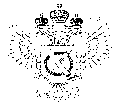 «Федеральная кадастровая палата Федеральной службы государственной регистрации, кадастра и картографии» по Ханты-Мансийскому автономному округу – Югре(Филиал ФГБУ «ФКП Росреестра»по Ханты-Мансийскому автономному округу – Югре)г. Ханты-Мансийск,							                                                                                        Техник отдела                       контроля и анализа деятельностиул. Мира, 27						                                                                                                    Кайгородова В.Е. 
                                                                                                                                                                                                                                    8(3467)300-444, 
                                                                                                                                                                                                                 e-mail: Press@86.kadastr.ru
Пресс-релиз01.10.2017Кадастровая палата просит сообщать о коррупции на «Телефон доверия».Филиал Кадастровой палаты по Ханты-Мансийскому автономному округу напоминает жителям округа о "телефоне доверия" по вопросам противодействия коррупции. В филиале ФГБУ "ФКП Росреестра" по Ханты-Мансийскому автономному округу функционирует "телефон доверия" по вопросам противодействия коррупции: 8 (3467) 30-04-44.Кроме того, по вопросам противодействия коррупции Вы можете позвонить по следующим телефонам:Центральный аппарат Росреестра - 8 (495) 917-38-25Управление Росреестра по Ханты-Мансийскому автономному округу – Югре - 8 (3467) 93-07-40Центральный аппарат ФГБУ «ФКП Росреестра» 8 (495) 982-79-79 доб. 6070.По "телефонам доверия" принимается и рассматривается информация о фактах:коррупционных проявлений в действиях работников Филиала;конфликта интересов в действиях (бездействии) работников Филиала;несоблюдения работниками Филиала ограничений и запретов, в отношении которых законодательством Российской Федерации такие запреты и ограничения установленыС целью предотвращения и пресечения коррупционных проявлений вы также можете сообщить о фактах негативных проявлений, некорректном поведении или нарушении служебной этики со стороны работников Филиала, посредством направления:1) электронного сообщения на адрес электронной почты филиала "ФКП Росреестра" по ХМАО-Югре: antikor@86.kadastr.ru;2) письменного обращения по адресу: 628012, г. Ханты-Мансийск, ул.Мира, д. 27.Обращаем ваше внимание, что обращения, поступившие по «телефону доверия» и на электронную почту, не касающиеся коррупционных действий, анонимные обращения (без указания фамилии и имени гражданина, направившего обращение), обращения, не содержащие почтового адреса или адреса электронной почты, по которому должен быть направлен ответ, не регистрируются и не рассматриваются. Напоминаем, что статьей 306 Уголовного кодекса Российской Федерации предусмотрена уголовная ответственность за заведомо ложный донос о совершении преступления",